International Trade and Globalization Web Quest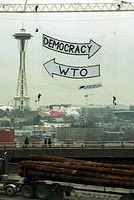 Hey Hey, Ho Ho! Why do we need the WTO?
www.wto.orghttp://news.bbc.co.uk/2/hi/europe/country_profiles/2429503.stmhttp://www.oecd.org/g20/What is the World Trade Organization, (WTO)?

a. When was it created?

b. Why was it created?


c. Who are its members (in general)? d. Who are the G20? (name them) 


e.  What is their role in the modern world? What do they do? 

http://www.imf.org/en/About
The International Monetary Fund (IMF): 
a. When was it created? 

b. Why was it created?


c. What does the IMF do?


d. How does it work?

e. What makes the IMF unpopular?http://www.worldbank.org
3. 	Find out about the World Bank:
a. What does it do?

b. Where does the money go?


c. Where does the bank get its money?


d. Who are its members?


e. Who gets to decide where the money goes?
4. 	Research the internet to identify one example of a modern issue/ region being affected directly by one of the institutions (WTO, IMF or World Bank). Be sure to include a citation of any articles / websites you reference for question 4.
a. Where is this partnership taking place?

b. Why is this institution involved there? 

c. What are their goals for this project?

d. In your opinion, is this a wise investment/ development plan? Explain.